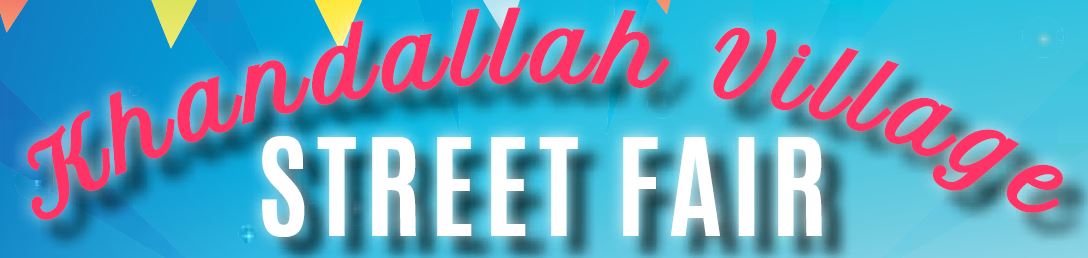 Food Stall RequirementsDate: September 2020	Review: October 2020Food Stall SafetyAll stalls selling food will need to have a Certificate of Registration from Wellington City Council.  For information on the application process for this, go to their website. There will be no access to electricity on the day of the fair.  Food vendors need to supply their own power.Some areas are slightly uneven.  Please bring equipment to adequately level your site.  Our volunteers will be there to assist you on the day.All electrical and gas equipment must conform to safety regulations.Checks will be made, and this may mean asking stallholders to leave the event if they are unable to meet food safety, electrical, and gas safety requirements on the day.Electrical SafetyEvery connection to power must be through an approved RCD device.Ensure that all cords are protected from crushing in a way that also minimises the risk of people tripping over them.All electrical equipment used such as appliances, leads, plugs, multi power boxes etc must be tested and show current Portable Appliance Test (PAT) tags as verification that they meet the AS/NZS 3760:2010 standard.Generators must not exceed 70dB. Noisy generators will be shut down.Gas SafetyAll gas equipment used such as appliances, gas bottles, regulators, hoses, connectors, cooking rings, BBQ’s etc must be tested and verified in accordance with NZS 5256:2014 – a certificate of verification must be available for inspection by the organisers.Lunch box cookers or canister cookers are not suitable for use and are not to be used.